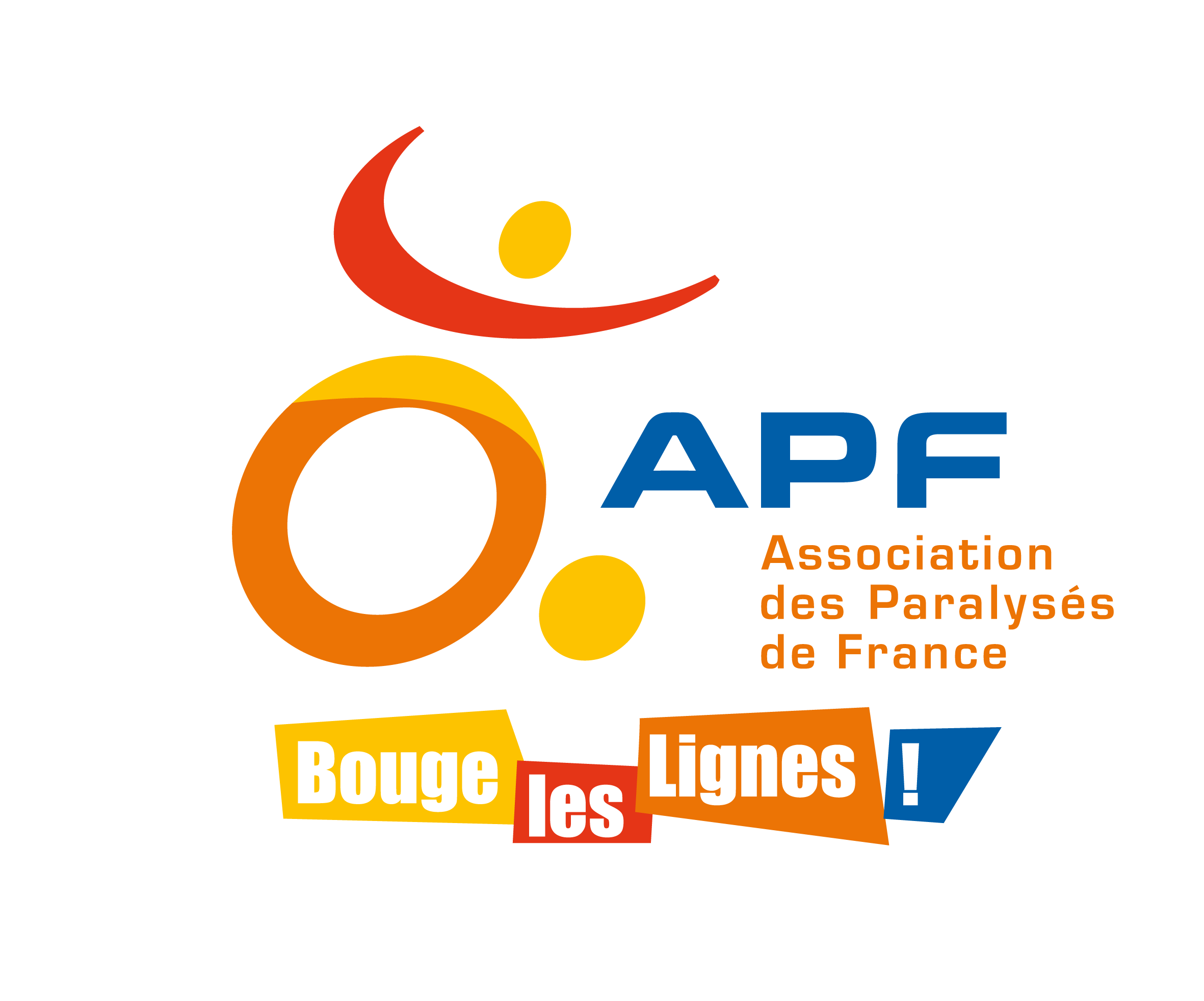 Dates horairesActivités EvènementsActivités EvènementsDescriptifLieuLieuLes jeudis23 avril21 mai18 juin24 septembre22 octobre26 novembreCafé bénévolesCafé bénévolesPermettre aux bénévoles de se connaître, d’échanger des idées des expériences, des points de vue tout en étant acteur des actions de la Délégation.Maison de quartier du Val d’Ornay9 rue Charles Péguyà La Roche sur YonMaison de quartier du Val d’Ornay9 rue Charles Péguyà La Roche sur YonSamedi30 mai20h00Loto de la Délégation APFLoto de la Délégation APFAction ressources au Profit de l’APF animé par Philing animationSalle des 4 rondesà AizenaySalle des 4 rondesà AizenayMardi 2 juinSamedi 6 juinDimanche 7 juinFête du sourire de l’APFFête du sourire de l’APFAction ressources au profit de l’APFRestaurant Le Point du Jour à La Roche sur Yon (1€/repas servi reversé à l’APF),Cafétéria Toquenelle La Roche sur Yon(1€ /repas servi reversé à l’APF),Circuit Karting Philippe Alliot Belleville sur Vie(1€ reversé à l’APF par personne et par course)Restaurant Le Point du Jour à La Roche sur Yon (1€/repas servi reversé à l’APF),Cafétéria Toquenelle La Roche sur Yon(1€ /repas servi reversé à l’APF),Circuit Karting Philippe Alliot Belleville sur Vie(1€ reversé à l’APF par personne et par course)Samedi 27 juin9h00- 17h00Assemblée Généralede l’APFAssemblée Généralede l’APFTemps d’échanges, rencontres avec le Conseil d’Administration, réflexion sur les orientations de l’APF pour les années à venirParc de la Beaujoireà NantesParc de la Beaujoireà NantesLundi 3etmardi 4 aout10H00-17h30Lundi 3etmardi 4 aout10H00-17h30Tous à la voile !Initiation à la voile pour 4 à 6 personnes en situation de handicapInitiation à la voile pour 4 à 6 personnes en situation de handicapPonton du Vendée GlobePort Olonna les Sables d’OlonneDu 15 septembreau 15 décembreDu 15 septembreau 15 décembreHandidonAction ressources :Grand jeu national organisé par l’APFAction ressources :Grand jeu national organisé par l’APFLancement de l’opération partout en FranceSeptembre Date pas encore fixéeSeptembre Date pas encore fixéeVol à voile !Initiation au  planeur pour 4 personnes en situation de handicapInitiation au  planeur pour 4 personnes en situation de handicapClub de Vol à Voile YonnaisAérodrome René CousinetLa Roche sur YonSamedi10 octobreSamedi10 octobreAssemblée Départementale de l’APFTemps d’échanges, réflexions,rencontre avec le Conseil Départemental, orientations du Conseil Départemental pour les années à venirTemps d’échanges, réflexions,rencontre avec le Conseil Départemental, orientations du Conseil Départemental pour les années à venirChambre des Métiers de VendéeLa Roche sur YonVendredi26 novembreVendredi26 novembreConcert de la Chorale«les Voix de l’Ornay »Action ressources au profit de l’APFAction ressources au profit de l’APFEglise Sainte Thérèse à la Roche sur YonDu 2 novembreau 24 décembreDu 2 novembreau 24 décembreOpération paquets cadeauxAction ressourcesau profit de l’APFAction ressourcesau profit de l’APFMagasin Joué ClubLa Roche sur Yon 